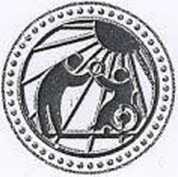 САВЕЗ ЗА ЦЕРЕБРАЛНУ И ДЕЧИЈУ ПАРАЛИЗУ БЕОГРАДПанчићсва бр.16,11000 БеоградЕ-маил:office@cerebralbg.netПИБ: 101822519 , МБ:07066007 тел/фах.: (011)2184 -533	                                                             жиро рачун: 325-9500600051371-70МОЛБАМолим да обезбсдите превоз за члана Савеза за церебралну и дечију парализу Београда	Превоз је потрсбан	(имс и прсзиме)	(навестн данс када јс прсвоз потрсбан)од кућс на адреси		, доТелефон:	ВРЕМЕ: од	до	Превоз се користи због :а)	похађања школеб)	одласка на посаоц) продужене рехабилитацијед)	одласка у дневни бораваке)	другоДа ли ОСИ користи инвалидска колица:а)	ДАб)	НЕДа ли је ОСИ потрсбан пратилац у комби возилу ГСП-а?а)	ДАб)	НЕУ Београду,МОЛБА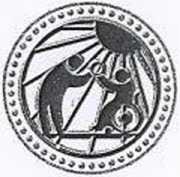 Молим да обезбедите превоз за члана Савеза за церебралну и дечију парализу Београда 	. Превоз је погребан_______________________,________________________________________________                         (имс и презиме)	(навссти дане када је преноз потребаи)од куће на адреси	, до ___________________ .Телефон:	ВРЕМЕ: од	до	Превоз се користи због :а)	похађања школсб)	одласка на посаоц) продужене рехабилитацијед)	одласка у дневни бораваке)	другоДа ли ОСИ користи инвалидска колица:а)	ДАб)	НЕДа ли је ОСИ потребан пратилац у комби возилу ГСП-а?а)	ДАб)	НЕУ Београду,